О признании утратившим силу постановления от 13.10.2014 № 53-пВ связи с передачей полномочий комиссии по соблюдению требований к служебному поведению муниципальных служащих и урегулированию конфликта интересов в отношении муниципальных служащих замещающих должности муниципальной службы в Администрации Лабазинского сельсовета в Администрацию Курманаевского района Оренбургской области:1. Признать утратившим силу Постановление администрации муниципального образования Лабазинский сельсовет Курманаевского района Оренбургской области от 13.10.2014 № 53-п «Об утверждении Положения о комиссии по соблюдению требований к служебному поведению муниципальных служащих и урегулированию конфликта интересов в администрации муниципального образования Лабазинский сельсовет».2. Контроль за исполнением данного постановления оставляю за собой.3. Настоящее постановление вступает в силу после официального опубликования в газете «Лабазинский вестник» и подлежит размещению на официальном сайте администрации.Врио главы муниципального образования                                      Е.Н.ГридневаРазослано: в дело, Правительству области, районной администрации, прокурору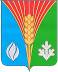 АдминистрацияМуниципального образованияЛабазинский сельсоветКурманаевского районаОренбургской областиПОСТАНОВЛЕНИЕ23.01.2023 № 4-п